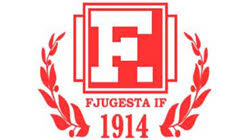 Verksamhetsberättelse 2021FJUGESTA IFFRIIDROTTStyrelseSektionens styrelse har under året haft följande sammansättning:        Ordförande: Kent Runesson Kassör: Ola MårtenssonÖvriga: Peder Sjöberg, Thomas Karlsson och Daniel NybergTräningSektionens aktiva har tränat inne i Best Arena i Hidinge och i Tybblelundshallen i Örebro under vintern och våren, på Bergavallen under utesäsongen, och i Lekebergs Idrottshus och i Tybblelundshallen under hösten. Under våren och sommaren hade vi två träningsgrupper: Äldre gruppen med barn födda 2005-2009 och med Peder Sjöberg, Kent Runesson och Thomas Karlsson som ledare.Yngre gruppen med barn födda 2010-2012 med Kent Runesson, Peder Sjöberg, Thomas Karlsson och Daniel Nyberg som ledare.Den yngre gruppen har varit ca 10 barn och de har tränat en gång i veckan. Äldre gruppen på 5-10 aktiva har tränat 2-3 ggr i veckan. På måndagarna, när båda grupperna tränat samtidigt har ofta två aktiviteter genomförts där grupperna använt halva tiden för respektive aktivitet och växlat i ”halvtid”. Under slutet av sommaren startade vi upp en ny grupp med barn födda 2012-2014. Johan Forslund och Malin Andersson tog på sig ledaransvaret och gruppen har haft ca 12 deltagare. Totalt var cirka 30 barn/ungdomar inskrivna i verksamheten vid årets slut.ArrangemangInte heller 2021 kunde vi genomföra Fjugesta-loppet p.g.a. restriktioner med anledning av Corona-pandemin. Vi kunde ändå genomföra 3 mindre kast-tävlingar på hemmaplan på Bergavallen.TävlingsverksamhetUtbudet av tävlingar har varit begränsat under 2021 på grund av Corona-pandemin. Föreningens barn och ungdomar har ändå deltagit vid några tävlingstillfällen. Bl.a. genomfördes en tävlingsserie i Hallsberg före midsommar där många aktiva deltog flitigt och där vi även hjälpte till med arrangemanget.Mästerskap:14 augusti i Norrköping Ungdoms-SM 16-17 år: pojkar 16, Daniel Kindvall, Slägga 5 kg, plats 5, 45,21 m11-12 september i Kristinehamn Svealandsmästerskapen för 13-14 åringar:Pojkar 13:Dave Irishura-08, 60m plats 7 i B-finalen på 10,01s, 200m plats 3 i D-final på 32,76w och längd plats 19 på 3,91mSamuel Skogwik-08, Kula (3,0 kg) plats 7 på 9,10m, Diskus (0,6 kg) plats 13 på 22,62m, Slägga plats 4 på 27,17m och Spjut (400g) plats 12 på 20,81m Flickor 14:Julia Karlsson-07, 80 m, kval, 11,86 s, Kula (3,0 kg) plats 4, 10,62 m, Diskus (0,75 kg) plats 5, 27,58 m, Slägga 3,0 kg, plats 6, 30,00 och Spjut 500 g, plats 13, 21,18mVera Alton-07, 80 m, 12,51 s, Kula (3,0 kg) plats 25, 5,83 m, Diskus (0,75 kg) plats 20, 16,39 m, Slägga (3,0 kg) plats 20, 17,35 m och Spjut 500 g, plats 23, 11.24 mKlubbrekordUnder 2021 har följande klubbrekord satts:P17
Kula (5,0 kg): Johan Runesson -05, 11,49 m, 1 juni i Örebro (ny redskapsvikt)
Slägga (5,0 kg): Daniel Kindvall -05, 46,50 m, 20 maj i Örebro (ny redskapsvikt)
F15
Slägga (3,0 kg): Julia Karlsson -07, 30,43 m, 26 sept i Tranås (tidigare 27,65)
Spjut (500 g): Julia Karlsson -07, 25,51 m, 21 juni i Hallsberg (ny redskapsvikt)Det finns många barn som vill träna friidrott och om flera föräldrar bidrar kan flera barn få möjlighet att idrotta!Sektionsstyrelsen gm Kent Runesson